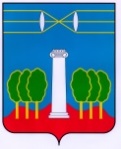 СОВЕТ ДЕПУТАТОВГОРОДСКОГО ОКРУГА КРАСНОГОРСКМОСКОВСКОЙ ОБЛАСТИР Е Ш Е Н И Еот 29.09.2022 №786/60Об утверждении схемы многомандатных избирательных округов городского округа Красногорск Московской областиВ соответствии с частью 3 статьи 9 Закона Московской области от 04.06.2013     №46/2013-ОЗ «О муниципальных выборах в Московской области», решением Совета депутатов городского округа Красногорск Московской области от 04.08.2022                       №760/57 «О внесении изменений и дополнений в Устав городского округа Красногорск Московской области», рассмотрев представленную избирательной комиссией городского округа Красногорск Московской области схему многомандатных избирательных округов, Совет депутатов РЕШИЛ:1. Утвердить схему многомандатных избирательных округов городского округа Красногорск Московской области (приложение).2. Настоящее решение вступает в силу после официального опубликования.3. Опубликовать настоящее решение в газете «Красногорские вести» и разместить на официальном сайте Совета депутатов городского округа Красногорск Московской области.Разослать: в дело, главе, Регистр, прокуратуру, редакцию газеты «Красногорские вести»Приложение                к решению Совета депутатов                                                                                       от 29.09.2022 №786/60СХЕМАмногомандатных избирательных округов городского округа Красногорск Московской области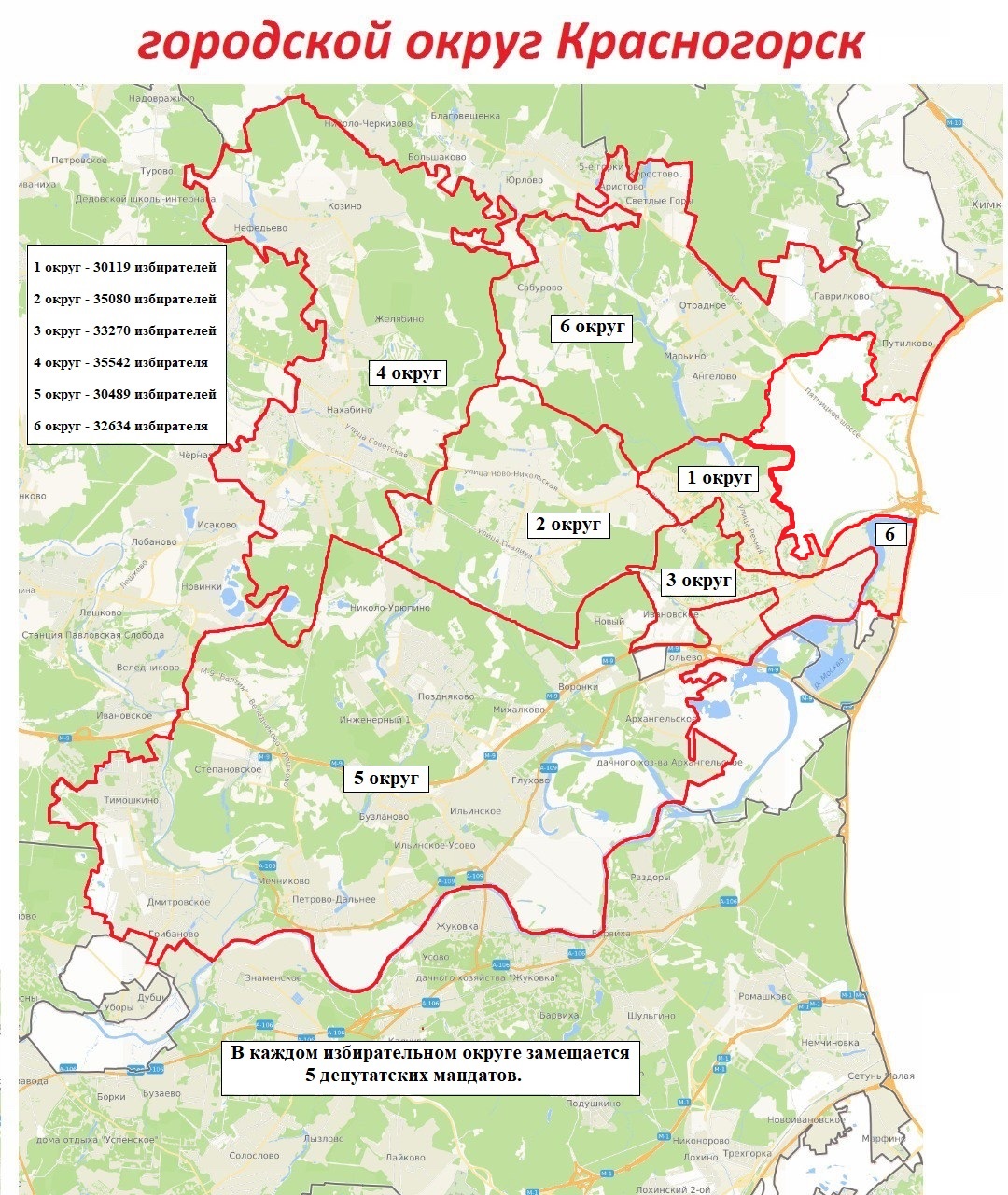 Глава               городского округа Красногорск                       				   Д.В. Волков«___» ___________ 2022 г.Глава               городского округа Красногорск              ПредседательСовета депутатовД.В. Волков ___________________С.В.Трифонов ___________________№ избира-тельного округаГраницы избирательного участка, перечень населенных пунктов, входящих в избирательный участок1город Красногорск улицы:Видная, Кирова, Лесная, Маяковского, Народного Ополчения, Октябрьская, Оранжерейная, Парковая, Первомайская, Пионерская, Речная, Советская, ШкольнаяКарбышева, д.д. 1, 3, 7, 9, 11, 13, 15, 15 кор.2, 17, 17 кор.2, 19, 23 кор.1, 23/2, 25, 27, 27 кор.1, 29, 29 кор.1, 33, 33 кор.1, 33 кор.2, 35/69Ленина, д.д. 37, 39, 41, 45, 49, 51, 47, 47 кор.1, 47 кор.2, 47 кор.3, 53, 55, 57, 59, 63, 65, 67переулки:Оптическийпроезды:Оптический, ЦентральныйСНТ «Садовод-Сад 3»2город Красногорскмкр. Опалихабульвары:Балтийский, Вишневый, Серебряныйулицы:Александра Блока, Александра Шишкина, аллея Бородина, аллея Римского-Корсакова, Алябьева, Аникеевская, Анинская, Арктическая, Ахматовой, Бальмонта,  Белинского, Благовещенская, Большевистская, Весенняя, Владимирская, Волконская, Геологов, Герцена, Глинки, Горького, Дарьинская, Дежнева, Дружная, Елизарова, Есенинская, Жданова, Запрудная, Зеркальная набережная, Ивана Бунина, Кленовая, Красногорская, Крылова, Лермонтова, Леспаркхоз, Луговая, Майская, Малая Комсомольская, Малиновая, Мира, Мусоргского, Некрасова, Никольская, Новая Лесная, Новая Московская, Новая Опалиха, Ново-Никольская, Огарева, Озерная, Ольховая, Опалиха, Оптиков, Осенняя, Папанина, Полюсная, Полякова, Полярная, Православная, Пришвина, Просторная, Пушкина, Рижская, Садовая, Свердлова, Северная, Седова, Серебряная, Сиреневая, Славянская, Солнечная, Сосновая, Спортивная, Старая Лесная, Счастливая, Тенистая, Тихая, Ткацкой фабрики, Транспортная, Трубецкая, Труда, Усадебная, Фабричная, Фруктовая, Цветаевой, Чапаева, Челюскина, Чернышевского, Чкалова, Широкая, Якорная, Янтарная, Ярославскаяпереулки:1-ый Берёзовый, 2-ой Берёзовый, 1-ый Зеленый, 2-ой Малиновый, Армейский, Больничный, Вишневый, Елисаветинский, Кирова, Куйбышева, Московский, Октябрят, Опалиховский, Оптический, Островского, Пионерский, Романовский, Рыночный, Советский, Тихий, Усадебный, Физкультурный, Чапаева, Чехова, Школьный, Южныйпроезды:Дачный, Островского, Сиреневыйтупики:Зеленый, Парковый, Рыночный, СеверныйДом отдыха «Опалиха»Офицерский поселокСНТ «Дружба», СНТ «Дружба-1», СНТ «Опалиха», СНТ «Опалиха-2», СНТ «Пищевик», СНТ «Южное»,  СНТ «Ягодка»город Красногорскбульвары:Космонавтов, д.д. 1, 4, 5, 6, 7,  8, 11, 13, 14, 16, 17улицы:Бр.Горожанкиных, Вилора Трифонова, Волоколамское шоссе  27 км., Игоря Мерлушкина, Светлая, УспенскаяЛенина, д.д.22, 24, 26, 26А, 28, 30, 30А, 30Б, 34, 34А, 36, 38, 38А, 38Б, 42, 44город КрасногорскЧастный сектор мкр. Черневоулицы: Крайняя, Раменская, Малая Северная, Черневская, ЮжнаяСНТ «Вахтанговец»3город Красногорскмкр. Павшинская поймабульвары:Ильинский, д.д. 2, 2А, 3, 4, 5, 7, 8, 9Красногорский, д.д. 3, 5, 6, 7, 8, 9, 10, 11, 13 кор.1, 13 кор.2Павшинский, д.д. 12, 15, 16, 17, 18, 19, 20, 21, 23, 24, 26, 28, 30, 32, 34, 35, 36, 37, 38, 39, 40, 41, 43, 47улицы:имени Головкина, д.д. 1, 2, 3, 4, 5, 6, 7, 8Молодежнаягород Красногорскулицы:50 лет Октября, Авангардная, Большая Воскресенская, Георгия Димитрова, Дачная, Железнодорожная, Жуковского, Комсомольская, Красная горка, Почтовая, Циолковского, ЧайковскогоВокзальная, д.д. 25, 27, 29Волоколамское шоссе, д.д. 1, 1А, 1Б, 3, 4, 5, 6, 7, 7/1, 8, 9, 10, 11/1Ильинское шоссе, д.д. 1, 2, 3, 4Ленина, д.д.  5, 5А, 5Б, 7, 11А, 13, 15, 15А, 17, 21, 23, 25, 27, 29, 31, 33, 35Павшинская, д. 2Пушкинская, д.д. 19, 21проезды:Железнодорожный, Строительный, Чеховагород КрасногорскЧастный сектор мкр. Губайлово улицы: Большая Комсомольская, Губайлово, Мичурина, Московская, Новая, Осипенко, Островского, Песочная, Победы, Полевая, Правды, Пушкинскаяпереулки: 1 Комсомольский, 2 Комсомольский город КрасногорскЧастный сектор мкр. Павшино улицы:Зеленая, Новая Слободка, Павшинская, Причальная, Пролетарская, Центральнаядеревня ИвановскоеСНТ «Красногорский садовод», СНТ «Красногорский Садовод-1»4поселок Нахабиноулицы: 1-ая Волоколамская, 2-ая Волоколамская, 1-ая Лесопарковая,  2-ая Лесопарковая, 2-ая Космическая, 2-ая Почтовая, 2-ая Советская, 11 Саперов, 40 лет Октября, 300 Лет Инженерных Войск, Белобородова, Братьев Волковых, Вокзальная, Володарского, ГОРЕМ-28, Гражданская, Дачная, Дзержинского, Дорожная, Железнодорожная, Живописная, Заводская, Заречная, Зеленая, Инженерная, Институтская, Калинина, Карбышева, Карла Маркса, Кирова, Комсомольская, Королева, Красноармейская, Лагерная, Ленина, Лермонтова, Лесная, Лесопарковая,  Липовая аллея, Льва Толстого, Малая,  Мира, Мичурина, Молодежная, Московская, МПС 35 км, Набережная, Новая Лесная, Новая, Панфилова, Парковая, Пионерская, Победы, Покровская, Полевая, Поселковая, Почтовая, Пушкина, Речная, Родниковая, Рябиновая, Садовая, Свердлова, Северная, Советская,  Совпартшкола, Спортивная, Стадионная, Станционная, Старая, Стартовая, Счастливая, Тенистая, Тихая, Труда, Тургенева, Урицкого, Учительская, Фрунзе, Чкалова, Школьная, переулки: Вокзальный, Волоколамский, Комсомольский, Котельный, Лермонтова, Лесной, Спортивный, Торфянойпроезды: 1-ый Комсомольский, 1-ый пр. Кирова, 2-ой пр. Кирова, 1-ый пр. Урицкого, 2-ой пр. Урицкого, 3-ий пр. Урицкого, 4-ый пр. Урицкого, Володарского, Пионерскийдеревня Желябино деревня Козино деревня НефедьевоСНТ  «Бытовик», СНТ «Березка», СНТ «Дорожник», СНТ «Зарница», СНТ «Ивушка», СНТ «Игрушка-2», СНТ «Лира», СНТ «Лужки», СНТ «Лужки-2», СНТ «Речное», СПК «Теплотехник», СНТ «Усадьба» ТИЗ «Русская деревня»5город Красногорскбульвары:Москворецкий бульвар, д. 1Южныйулицы:Военный городок Павшино, Заводская, Королева, Промышленная, СтроительнаяВокзальная, д.д. 1, 2, 3, 4, 5, 6, 7, 8, 9, 10, 11, 11/1, 12, 13, 13/1, 14, 15, 15/1, 16, 17А, 19, 19А, 19Б, 19В, 20, 22, 24Ильинское шоссе, д. 2А, 6, 12, 14, 16, 18тупики:Ильинскийдеревня Александровкапоселок Архангельскоедачный поселок Архангельскоедеревня Бузлановодеревня  Воронки деревня ГлуховоДеревня ГольевоГорки-6деревня Грибановосело Дмитровскоедеревня Захарковосело Ильинскоепоселок Ильинское-Усовопоселок Инженерный-1поселок Истрапоселок Мечниковадеревня Михалковосело Николо-Урюпинопоселок Новыйсело Петрово-Дальнеедеревня Поздняководеревня Степановскоедеревня ТимошкиноФХ «Галино» д. 1СНТ «Архангельское-2», СНТ «Урожай-2»6город Красногорскмкр. Павшинская поймабульвары:Красногорский, д.д. 14, 17, 18, 19, 20, 21, 23 кор.1, 24, 25, 26, 28, 32, 34, 36, 46, 48, 50Павшинский, д. 1, 3, 4, 5, 6, 7, 11Подмосковный, д.д.  1, 2, 3, 4, 5, 6, 7, 8, 9, 10, 11, 12, 13, 14улицы: им. Егорова д. 3, 5им. Зверева, д. 2, 4, 6, 8Игната Титова д. 3, 7СогласияСпасская, д. 1, 1 кор.1, 1 кор.2, 1 кор.3, 4, 6, 8, 10, 12 село Ангеловодеревня Аристово деревня Гаврилководеревня Гаврилково: ЭЖК «Эдем»деревня Коростоводеревня Марьинопоселок ОтрадноеПромышленная зона ПАО «Красногорский завод им. С.А. Зверева»деревня Путилководеревня СабуровоВблизи д.Сабуровопоселок Светлые Горытуб. санаторий «Светлые горы»МЖК «Росинка», МФЖК «Ангелово-Резиденц», ПСК «Ангелово»СТ «Красногорочка», СНТ «Марьинка», СНТ «Монтажник», СНТ «Светлогорочка», СНТ «Текстильщик», 